Муниципальное бюджетное учреждение дополнительного образования «Центр «Поиск»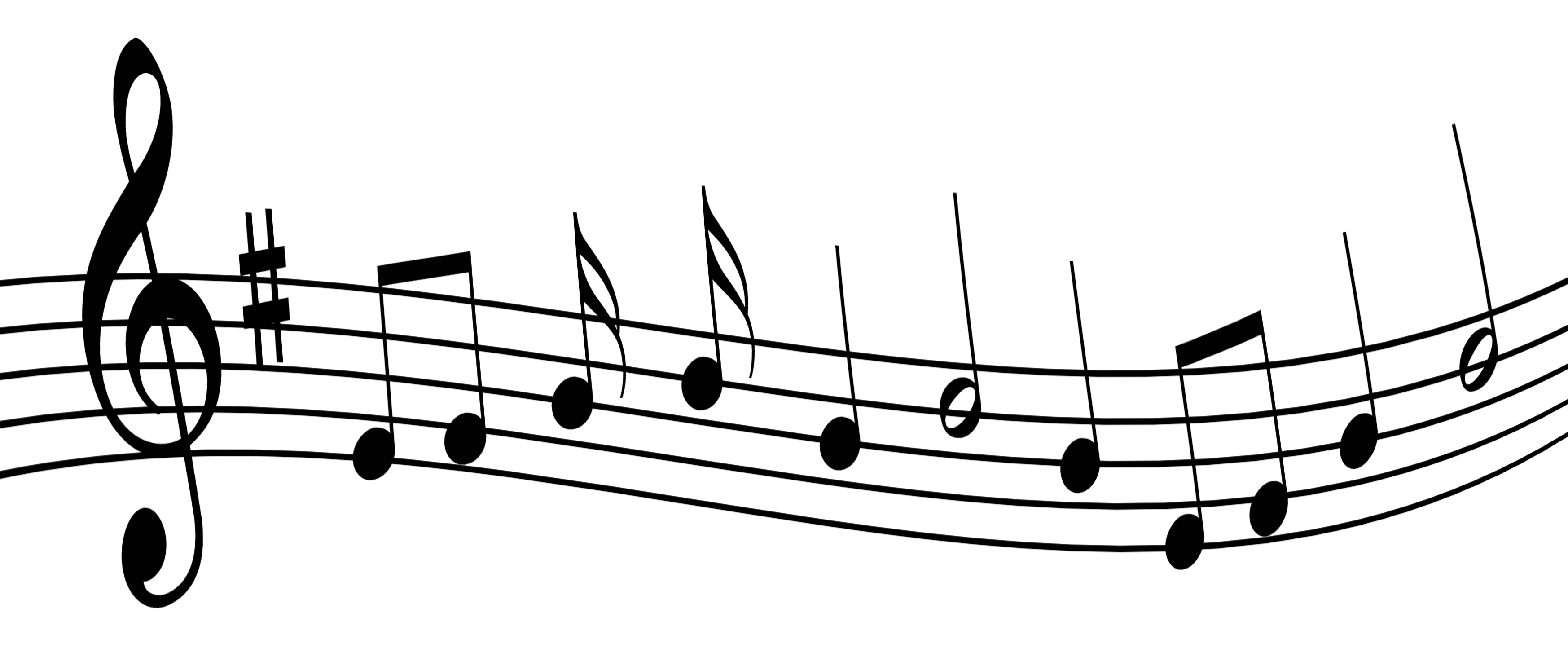 Составил руководитель творческого объединения «Мечтатели»Патраков А.Н.с.Саранпауль, 2016 год.Здоровье – не все, но все без здоровья – ничто (Сократ)ТЕМА: «Волшебный массаж»ЦЕЛЬ: Повысить адаптивные возможности детского организма с помощью ознакомления с видами массажа применяющихся на занятиях вокалом.ЗАДАЧИ: Обучающая: научить выполнять гигиенический и вибрационный массажи;Развивающая: способствовать развитию певческих навыков с использованием здоровьесберегающих технологий, исходя из возрастных особенностей детей;Воспитательная: формировать представления об охране здоровья, бережного отношения к себе  и к своему молодому организму;Оздоравливающая: создание системы профилактики и коррекции здоровья детей путём обучения методиками: дыхательная гимнастика по методу А.Н. Стрельниковой, гигиенический и вибрационный массажи, вокальные упраженения, логопедические упражнения (скороговорки), артикуляционная гимнастика, игра.Оборудование, дидактический материал:Фортепиано, музыкальная аппаратура, нотный стан, головные уборы с названием нот, репродукции картин изобразительного искусства, музыкальные произведения классического и современного направления.ПЛАН ЗАНЯТИЯ:1. Организационный момент.2. Повторение пройденного материала.3. Изучение новой темы.4. Закрепление новой темы.5. Творческая часть.6. Подведение итогов занятия. ХОД ЗАНЯТИЯ:1. Организационный момент (2 мин.)Педагог: Здравствуйте, друзья мои!   Я очень рад вас видеть, и надеюсь, вы тоже пришли на занятие с хорошим   настроением. Тем более что сегодня у нас с вами  очень интересная тема: «Волшебный массаж».2. Повторение пройденного материала (10 мин.)Педагог: Ребята, назовите, пожалуйста, мне ноты, которые вы знаете.(ответ детей: до, ре, ми, фа, соль, ля, си)Педагог:Правильно! И сейчас мы попадем с вами в сказку, где каждый из вас будет ноткой. Я буду ноткой – ДО, а вы…Каждому ребенку надевается головной убор, соответствующий определенной ноте.Педагог: Ну вот, вы уже и превратились в нотки. Все нотки живут в домике – нотном стане. На сцене вы видите нотный стан. Но он пуст. Каждая нота имеет в домике свое место, но какое? Ну-ка нотки покажите, где в домике ваше место.Дети по очереди становятся возле нотного стана, и показывают, где располагается каждая нота.Педагог: Уважаемые мои нотки! Напомните, пожалуйста, что обязательно нужно, делать юным вокалистам, чтобы хорошо петь нотки.(ответы детей)Педагог: Правильно, заниматься вокальными упражнениями, дыхательной и речевой гимнастикой, и не забудем про ряд упражнений «Приключение язычка». Для этого мы проведем специальную настройку. У нас хорошее настроение? (ответы детей)Педагог: Сядьте удобно, закройте глаза (дети сидят на стульях полукругом). Мы готовы к работе на занятии по вокалу. Сделайте глубокий вдох и выдох (дети повторяют это упражнение 2-3 раза).Откройте глаза, еще раз глубоко вдохните и выдохните. Начинаем наше занятие с группы упражнений «Приключение язычка»- поднимаем язычок до носа и опускаем до подбородка (растягивается нижняя часть язычка, и укрепляются мышцы нижней челюсти), каждое упражнение повторяем 10 раз- сворачиваем язычок в трубочку и делаем вдох через нос, а выдох осуществляем через язычковую трубочку (упражнение на твёрдость формы)- облизываем верхнюю и нижнюю губы по часовой, а затем против часовой стрелке (упражнение на подвижность язычка)Педагог: Ребята у вас всё прекрасно получается. Продолжаем нашу работу и переходим к развитию и укреплению артикуляционного аппарата. И у меня к вам вопрос. Что это такое и для чего он нам нужен? (ответ детей)Педагог:Совершенно верно вы ответили на мой вопрос. Мы переходим  к следующему ряду упражнений: - верхнюю губку тянем  вниз и возвращаем в исходное положение- нижнюю губку вытягиваем вперед, а затем прячем под верхнюю губку- вытягиваем губы вперед и делаем движения вверх-вниз, вправо-влево- вытянутыми губками делаем круговые движения в разные стороны- упражнение «Поцелуй» - растягиваем широко губы в улыбке так, чтобы были видны все зубы.- упражнение «Рыбка» - упражнение «Машинка»Педагог: Мы с вами завершили первый блок упражнений и чтобы перейти к следующему, я хочу, чтобы вы максимально расслабились сидя на своих стульчиках. Закрытыми  глазками послушали классическое произведение   Клода Дебюсси «Лунный  свет» (дети в тишине слушают музыку)Педагог: Продолжим занятие с вокальной разминки. Зачем нужна вокальная разминка? А может совсем не обязательно распеваться на каждом занятии? (ответы воспитанников)Педагог:Правильно ребята. Распеваться на каждом занятии обязательно, так как голосовые связки крепнут, растут. Мы приобретаем навык правильного произношения слова в песне. Голос как любой музыкальный инструмент требует правильной настройки. Правильно поставленное пение организует деятельность голосового аппарата, укрепляет голосовые связки, развивает приятный тембр голоса. Правильная поза влияет на равномерное и более глубокое дыхание. Пение развивает координацию голоса и слуха, улучшает детскую речь. Пение с движениями формирует хорошую осанку, координирует ходьбу. Поэтому огромную роль в позитивной ориентации личности во время пения играет манера звукоизвлечения: звук посылается в пространство, губы растягиваются в улыбке. Звук, извлекающийся на улыбке, становится светлым, чистым и свободным. В результате постоянной тренировки улыбки, качества звука переходят и на личность человека. Вскоре улыбка внешняя становится улыбкой внутренней, и уже поющие люди с улыбкой смотрят на мир и на других людей. Давай улыбнёмся с вами друг другу и продолжим наше занятие. Начинаем  с распевок:Упражнение № 1На одной ноте поём ма-э-и-о-у (восходящее движение по хроматизму)Упражнение № 2Поём по слогам «Я пою» по звукам T53 при нисходящем движении. Упражнение № 3По восходящему и нисходящему  хроматическому движению поём да-да-да-да-да-да-да-да.Упражнение № 4Поём по слогам «Сияла ночь» по звукам T53 при нисходящем движении. Упражнение № 5Поем «Вот иду я вверх, вот иду я вниз»Упражнение № 6До-ре-до;  до-ре-ми-ре-до; до-ре-ми-фа-соль-фа-ми-ре-до. Распевка поётся вверх по хроматизму.Упражнение № 7Поём по слогам «Мы идём» по звукам T53 при нисходящем движении. Упражнение № 8По звукам T53 при восходящим движении поём  да-дэ-ди-до-ду;  бра-брэ-бри-бро-бру; за-зэ-зи-зо-зу.Педагог: Завершаем блок распевок мы всегда скороговорками. А для чего нам нужны скороговорки? (ответы воспитанников). Совершенно верно. Скороговорки раскрепощают речевой аппарат.Упражнение № 9Поём скороговорку «Шла Саша по шоссе и сосала сушку».Упражнение № 10Проговариваем скороговорку «Мышка мыла мишке шишке»Упражнение № 11Проговариваем скороговорку « Тигрёнок громко рыкнул р-р-р-р.3. Изучение новой темы (20 мин.)Педагог: Мы повторили все знакомые вам упражнения и готовы приступить к новой теме. А называется она «Волшебный массаж». А делали ли вам массаж? (ответы воспитанников). Вы совершенно правы, массаж бывает разный, в том числе и для вокалистов. Сегодня мы с вами познакомимся  с гигиеническим и вибрационным  массажами. Упражнения  эти просты, но очень необходимы при занятии вокалом. Вы готовы к новым к упражнениям? (ответы воспитанников).Упражнения гигиенического массажа:1. Пальцами обеих рук делаем лёгкие поглаживания, от середины лба к вискам.2. Пальцами обеих рук делаем лёгкие поглаживания от середины носа по крыльям носа, по верхнечелюстным пазухам вверх к вискам.3. Расслабленные губы (рот слегка приоткрыт). От середины верхней губы вниз к уголкам, массируем указательными пальцами обеих рук поочерёдно. Нижняя губа массируется аналогично, только вверх.4. Подбородок – выполняем активные касательные движения вправо-влево.Педагог: Мы с вами познакомились с гигиеническим массажем. А для хорошей работы резонаторов необходимо всем вокалистам выполнять следующие упражнения вибрационного массажа.Вибрационный массаж1. Лоб - выполняем лёгкие постукивания с самым высоким звуком «м».2. Гайморовые пазухи - выполняем лёгкие постукивания, понижая высоту звука «м».3. Верхняя губа - выполняем лёгкие постукивания, понижая высоту звука «в».4. Нижняя губа - выполняем лёгкие постукивания, понижая высоту звука «з». 5. Верхняя часть спины и груди – выполняем лёгкие постукивания, понижая высоту звука «м».Педагог: Спасибо большое. А теперь напомните мне, какие упражнения мы ещё сегодня не выполняли? (ответы детей)Педагог:Правильно. Упражнения на дыхание. Ведь они нам очень необходимы перед началом занятия вокалом, потому что если перед началом пения не взять дыхание, то звук прозвучит не так как надо. Сейчас, мы с вами выполним дыхательные упражнения. Следите за тем, чтобы плечи во время вдоха не поднимались. Напомните мне, какие нужно соблюдать правила при выполнении этих упражнений.(ответы воспитанников и   выполнение упражнения вместе с педагогом «Маятник», «Насос», «Кошка», «Перекаты»)4. Закрепление новой темы (5 мин.)Неожиданно для всех детей в зал входит Шапокляк. Напевая песенку.Педагог:  Кто вы такая? И что вы здесь делаете? Шапокляк:Кто я!?  Кто людям помогаетТот тратит время зря.Хорошими деламиПрославиться нельзяХа-ха-ха-ха.Я старуха Шапокляк.Педагог: А зачем Вы к нам пришли?Шапокляк: Я хоть и старушка, вернее женщина почтительного возраста, но и то знаю, как нужно петь и что для это нужно делать. Сейчас я вам расскажу. Хотите? (ответы детей). Итак, слушайте меня внимательно, и записывай в ваши тетрадочки. Необходимо есть конфеты перед занятием, регулярно прогуливать занятия. Дышать ртом…Педагог: Шапокляк, что-то ты путаешь. Ребята уже все знают. Как соблюдать гигиену голосового аппарата. Регулярно посещают все занятия и с удовольствием делают все упражнения показанные педагогом. Правда, ребята? Ну-ка, расскажите старушке Шапокляк, что мы сегодня на занятии узнали.(ответы детей)Шапокляк: И, правда, знаете много. Видно моя информация устарела.  Ребята, может вы мне какую-нибудь хорошую песню споёте. Вы согласны?Дети: Согласны. Мы споем Вам песню «Шарики воздушные».5. Творческая часть (4 мин.)Дети исполняют песню: «Шарики воздушные». Шапокляк: Какие вы молодцы. Теперь я точно знаю, что вы умеете правильно петь, и я теперь спокойно могу отправиться домой. Но помните, что моя Крыска – Лариска за вами наблюдает. Учитесь хорошо, выступайте, побеждайте на конкурсах и может быть, станете настоящими артистами. До свидания.Шапокляк уходит.6. Подведение итогов занятия (4 мин.)Педагог: Ну, что, нам пора возвращаться из сказки. Педагог снимает с детей головные уборы.Педагог: Я очень вами горжусь ребята. Наше занятие подходит к концу. Я надеюсь, что сегодня вы узнали много нового, и вам было интересно на занятии. Если это действительно так, прикрепите на наш нотный стан улыбающиеся нотки, а если – нет, то грустные.Дети прикрепляют нотки.Педагог: Спасибо ребята. До следующего занятия.Используемая литература.1. Дубровская С. В. Знаменитая дыхательная гимнастика Стрельниковой. – М.: РИПОЛ классик, 2008.2. Емельянов В. В. Развитие голоса. Координация и тренинг. – СПб: Издательство «Лань»; Издательство «ПЛАНЕТА МУЗЫКИ», 2007.3. Жавинина О., Зац Л. Музыкальное воспитание: поиски и находки // Искусство в школе. – 2003. –  № 5. 4. Морозов В. П. Искусство резонансного пения. Основы резонансной теории и техники. – М.,  2002. 5. Психотерапевтическая энциклопедия. — СПб: ПИТЕР, 2000.6. Разумов А. Н., Пономаренко В. А., Пискунов В. А. Здоровье здорового человека.  – М., 1996.